DO NOT TYPE BELOW THIS LINE - FOR ANY FURTHER INFORMATION PLEASE ATTACH A SEPARATE SHEET.*Certificates for qualifications shown as essential will be checked at interviewDO NOT TYPE BELOW THIS LINE - FOR ANY FURTHER INFORMATION PLEASE ATTACH A SEPARATE SHEETPLEASE RETURN THECOMPLETED FORM TO : By post to:
Richard Watts, Director, Community Rail Lancashire Ltd, Accrington Railway Station, Eagle Street, Accrington, Lancashire, BB5 1LJ.Or by email to:
communityraillancashire1@gmail.com Recruitment Monitoring in EmploymentMONITORING JOB APPLICANT’S FORMAll applicants for jobs must complete this monitoring form to enable us to fulfil responsibilities placed upon us under legislation in relation to the monitoring of applicants by racial group and to assist us in the elimination of unlawful discrimination, the promotion of equality of opportunity and good race relations between people of different racial groups.Please return this form with your completed application form.Private and Confidential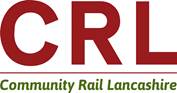 Community Rail Lancashire Ltd is an equal opportunity employer intends that no job applicant or employee will receive less favourable treatment because of his or her sex, marital status, race, colour, nationality, national origins, ethnic origins, faith, sexual orientation or disability, nor be disadvantaged in any unjustifiable way by any other condition.1Application for the post ofApplication for the post ofApplication for the post ofSpecial Needs Education OfficerSpecial Needs Education OfficerSpecial Needs Education OfficerSpecial Needs Education OfficerLocation Location  Railway Station Railway Station Railway StationGradeN/ATo be returned by1st June, 20181st June, 20181st June, 20182TitleTitleForenameForenameSurnameSurnamePrevious name(s)Previous name(s)Previous name(s)Previous name(s)Previous name(s)Home AddressHome AddressHome AddressHome AddressPostcodePostcodeTelephone Number(s)Please indicate a preferredMethod of contact.Telephone Number(s)Please indicate a preferredMethod of contact.Telephone Number(s)Please indicate a preferredMethod of contact.Telephone Number(s)Please indicate a preferredMethod of contact.Telephone Number(s)Please indicate a preferredMethod of contact.Telephone Number(s)Please indicate a preferredMethod of contact.HomeHomePreferred	Preferred	Preferred	Preferred	Preferred	WorkWorkPreferred	Preferred	Telephone Number(s)Please indicate a preferredMethod of contact.Telephone Number(s)Please indicate a preferredMethod of contact.Telephone Number(s)Please indicate a preferredMethod of contact.Telephone Number(s)Please indicate a preferredMethod of contact.Telephone Number(s)Please indicate a preferredMethod of contact.Telephone Number(s)Please indicate a preferredMethod of contact.May we contact you at work? May we contact you at work? May we contact you at work? May we contact you at work? May we contact you at work? May we contact you at work? May we contact you at work? May we contact you at work? Yes	Yes	Yes	Yes	Yes	Yes	No	 No	 No	 No	 No	 Email addressEmail addressEmail addressEmail addressEmail addressIf you supply an email address you are agreeing to receive all further correspondence regarding your application via email.If you supply an email address you are agreeing to receive all further correspondence regarding your application via email.If you supply an email address you are agreeing to receive all further correspondence regarding your application via email.If you supply an email address you are agreeing to receive all further correspondence regarding your application via email.If you supply an email address you are agreeing to receive all further correspondence regarding your application via email.If you supply an email address you are agreeing to receive all further correspondence regarding your application via email.If you supply an email address you are agreeing to receive all further correspondence regarding your application via email.If you supply an email address you are agreeing to receive all further correspondence regarding your application via email.If you supply an email address you are agreeing to receive all further correspondence regarding your application via email.If you supply an email address you are agreeing to receive all further correspondence regarding your application via email.If you supply an email address you are agreeing to receive all further correspondence regarding your application via email.If you supply an email address you are agreeing to receive all further correspondence regarding your application via email.If you supply an email address you are agreeing to receive all further correspondence regarding your application via email.If you supply an email address you are agreeing to receive all further correspondence regarding your application via email.If you supply an email address you are agreeing to receive all further correspondence regarding your application via email.If you supply an email address you are agreeing to receive all further correspondence regarding your application via email.If you supply an email address you are agreeing to receive all further correspondence regarding your application via email.If you supply an email address you are agreeing to receive all further correspondence regarding your application via email.If you supply an email address you are agreeing to receive all further correspondence regarding your application via email.If you supply an email address you are agreeing to receive all further correspondence regarding your application via email.National Insurance numberNational Insurance numberNational Insurance numberNational Insurance numberNational Insurance numberNational Insurance numberNational Insurance number3Present post/job titlePresent post/job titleName and address of present employerName and address of present employerName and address of present employerName and address of present employerDate appointedSalary/gradeSalary/gradeNotice periodPrevious employment and voluntary experience(Please give exact dates and indicate the reasons for any gaps in employment records)Previous employment and voluntary experience(Please give exact dates and indicate the reasons for any gaps in employment records)Previous employment and voluntary experience(Please give exact dates and indicate the reasons for any gaps in employment records)Previous employment and voluntary experience(Please give exact dates and indicate the reasons for any gaps in employment records)Previous employment and voluntary experience(Please give exact dates and indicate the reasons for any gaps in employment records)Previous employment and voluntary experience(Please give exact dates and indicate the reasons for any gaps in employment records)Previous employment and voluntary experience(Please give exact dates and indicate the reasons for any gaps in employment records)Previous employment and voluntary experience(Please give exact dates and indicate the reasons for any gaps in employment records)Previous employment and voluntary experience(Please give exact dates and indicate the reasons for any gaps in employment records)Previous employment and voluntary experience(Please give exact dates and indicate the reasons for any gaps in employment records)Previous employment and voluntary experience(Please give exact dates and indicate the reasons for any gaps in employment records)EmployerEmployerEmployerEmployerFromFromToToPost/job title  (please indicate if in local government and give the grade)Post/job title  (please indicate if in local government and give the grade)Post/job title  (please indicate if in local government and give the grade)Reason for leavingReason for leaving4Education (details of Secondary Schools, Colleges, Universities and Professional Education)Education (details of Secondary Schools, Colleges, Universities and Professional Education) and Professional Education(including start and end dates)*Qualifications obtained(including Awarding Body, grades and dates)5Current course of study (if any) and the date you expect to complete it	     6Details of any other specialised training or qualifications not covered in previous sections (e.g. short courses, on-the-job training, etc.)7Experience or achievementsGive a concise account of relevant experience, current duties, or achievements in support of this application, or the relevant competencies identified in the Person Specification. Please include all those related to the list of essential experiences, skills etc. for the post set out in the Person Specification.Also include any appropriate voluntary and other interests (membership of relevant societies etc.)Please use an additional sheet if necessary.8Disclosure of Criminal Background (please refer to enclosed advisory notes)Disclosure of Criminal Background (please refer to enclosed advisory notes)Disclosure of Criminal Background (please refer to enclosed advisory notes)Disclosure of Criminal Background (please refer to enclosed advisory notes)Disclosure of Criminal Background (please refer to enclosed advisory notes)Disclosure of Criminal Background (please refer to enclosed advisory notes)Disclosure of Criminal Background (please refer to enclosed advisory notes)Do you have any convictions, cautions, reprimands or final warnings that are not "protected" as defined by the Rehabilitation of Offenders Act 1974 (Exceptions) Order 1975 (as amended in 2013).?Do you have any convictions, cautions, reprimands or final warnings that are not "protected" as defined by the Rehabilitation of Offenders Act 1974 (Exceptions) Order 1975 (as amended in 2013).?	Yes	No	No	No(Click as appropriate)If you answer yes, please detail offence(s) including date(s) and sentence(s) where relevant, in a sealed envelope, marked confidential and take along to interview if successful.If you answer yes, please detail offence(s) including date(s) and sentence(s) where relevant, in a sealed envelope, marked confidential and take along to interview if successful.If you answer yes, please detail offence(s) including date(s) and sentence(s) where relevant, in a sealed envelope, marked confidential and take along to interview if successful.If you answer yes, please detail offence(s) including date(s) and sentence(s) where relevant, in a sealed envelope, marked confidential and take along to interview if successful.If you answer yes, please detail offence(s) including date(s) and sentence(s) where relevant, in a sealed envelope, marked confidential and take along to interview if successful.If you answer yes, please detail offence(s) including date(s) and sentence(s) where relevant, in a sealed envelope, marked confidential and take along to interview if successful.If you answer yes, please detail offence(s) including date(s) and sentence(s) where relevant, in a sealed envelope, marked confidential and take along to interview if successful.You may be entitled to answer 'no' to this question even if you have been convicted of a criminal offence in the past, however certain types of employment which involves contact with children and / or vulnerable adults are excluded under Rehabilitation of Offenders Act 1974 (Exceptions) Order 1975 (as amended in 2013).  It is therefore suggested that you take appropriate advice if you are in any doubt as to the correct answer to give. Please note the amendments to the Exceptions Order 1975 (2013) provide that certain spent convictions and cautions are 'protected' and are not subject to disclosure to employers , and cannot be taken into account. Guidance and criteria on the filtering of these cautions and convictions can be found on the Disclosure and Barring Service web site.If this post involves working with children or vulnerable adultsI certify that I am not included on the Children’s Barred List or Adults’ Barred List maintained by the Independent Safeguarding Authority, that I have not been disqualified from working with children or vulnerable adults and I am not subject to any sanctions imposed by a regulated body or subject to any ongoing investigation into any matter which may bring into question my suitability for the post applied for.You may be entitled to answer 'no' to this question even if you have been convicted of a criminal offence in the past, however certain types of employment which involves contact with children and / or vulnerable adults are excluded under Rehabilitation of Offenders Act 1974 (Exceptions) Order 1975 (as amended in 2013).  It is therefore suggested that you take appropriate advice if you are in any doubt as to the correct answer to give. Please note the amendments to the Exceptions Order 1975 (2013) provide that certain spent convictions and cautions are 'protected' and are not subject to disclosure to employers , and cannot be taken into account. Guidance and criteria on the filtering of these cautions and convictions can be found on the Disclosure and Barring Service web site.If this post involves working with children or vulnerable adultsI certify that I am not included on the Children’s Barred List or Adults’ Barred List maintained by the Independent Safeguarding Authority, that I have not been disqualified from working with children or vulnerable adults and I am not subject to any sanctions imposed by a regulated body or subject to any ongoing investigation into any matter which may bring into question my suitability for the post applied for.You may be entitled to answer 'no' to this question even if you have been convicted of a criminal offence in the past, however certain types of employment which involves contact with children and / or vulnerable adults are excluded under Rehabilitation of Offenders Act 1974 (Exceptions) Order 1975 (as amended in 2013).  It is therefore suggested that you take appropriate advice if you are in any doubt as to the correct answer to give. Please note the amendments to the Exceptions Order 1975 (2013) provide that certain spent convictions and cautions are 'protected' and are not subject to disclosure to employers , and cannot be taken into account. Guidance and criteria on the filtering of these cautions and convictions can be found on the Disclosure and Barring Service web site.If this post involves working with children or vulnerable adultsI certify that I am not included on the Children’s Barred List or Adults’ Barred List maintained by the Independent Safeguarding Authority, that I have not been disqualified from working with children or vulnerable adults and I am not subject to any sanctions imposed by a regulated body or subject to any ongoing investigation into any matter which may bring into question my suitability for the post applied for.You may be entitled to answer 'no' to this question even if you have been convicted of a criminal offence in the past, however certain types of employment which involves contact with children and / or vulnerable adults are excluded under Rehabilitation of Offenders Act 1974 (Exceptions) Order 1975 (as amended in 2013).  It is therefore suggested that you take appropriate advice if you are in any doubt as to the correct answer to give. Please note the amendments to the Exceptions Order 1975 (2013) provide that certain spent convictions and cautions are 'protected' and are not subject to disclosure to employers , and cannot be taken into account. Guidance and criteria on the filtering of these cautions and convictions can be found on the Disclosure and Barring Service web site.If this post involves working with children or vulnerable adultsI certify that I am not included on the Children’s Barred List or Adults’ Barred List maintained by the Independent Safeguarding Authority, that I have not been disqualified from working with children or vulnerable adults and I am not subject to any sanctions imposed by a regulated body or subject to any ongoing investigation into any matter which may bring into question my suitability for the post applied for.You may be entitled to answer 'no' to this question even if you have been convicted of a criminal offence in the past, however certain types of employment which involves contact with children and / or vulnerable adults are excluded under Rehabilitation of Offenders Act 1974 (Exceptions) Order 1975 (as amended in 2013).  It is therefore suggested that you take appropriate advice if you are in any doubt as to the correct answer to give. Please note the amendments to the Exceptions Order 1975 (2013) provide that certain spent convictions and cautions are 'protected' and are not subject to disclosure to employers , and cannot be taken into account. Guidance and criteria on the filtering of these cautions and convictions can be found on the Disclosure and Barring Service web site.If this post involves working with children or vulnerable adultsI certify that I am not included on the Children’s Barred List or Adults’ Barred List maintained by the Independent Safeguarding Authority, that I have not been disqualified from working with children or vulnerable adults and I am not subject to any sanctions imposed by a regulated body or subject to any ongoing investigation into any matter which may bring into question my suitability for the post applied for.You may be entitled to answer 'no' to this question even if you have been convicted of a criminal offence in the past, however certain types of employment which involves contact with children and / or vulnerable adults are excluded under Rehabilitation of Offenders Act 1974 (Exceptions) Order 1975 (as amended in 2013).  It is therefore suggested that you take appropriate advice if you are in any doubt as to the correct answer to give. Please note the amendments to the Exceptions Order 1975 (2013) provide that certain spent convictions and cautions are 'protected' and are not subject to disclosure to employers , and cannot be taken into account. Guidance and criteria on the filtering of these cautions and convictions can be found on the Disclosure and Barring Service web site.If this post involves working with children or vulnerable adultsI certify that I am not included on the Children’s Barred List or Adults’ Barred List maintained by the Independent Safeguarding Authority, that I have not been disqualified from working with children or vulnerable adults and I am not subject to any sanctions imposed by a regulated body or subject to any ongoing investigation into any matter which may bring into question my suitability for the post applied for.You may be entitled to answer 'no' to this question even if you have been convicted of a criminal offence in the past, however certain types of employment which involves contact with children and / or vulnerable adults are excluded under Rehabilitation of Offenders Act 1974 (Exceptions) Order 1975 (as amended in 2013).  It is therefore suggested that you take appropriate advice if you are in any doubt as to the correct answer to give. Please note the amendments to the Exceptions Order 1975 (2013) provide that certain spent convictions and cautions are 'protected' and are not subject to disclosure to employers , and cannot be taken into account. Guidance and criteria on the filtering of these cautions and convictions can be found on the Disclosure and Barring Service web site.If this post involves working with children or vulnerable adultsI certify that I am not included on the Children’s Barred List or Adults’ Barred List maintained by the Independent Safeguarding Authority, that I have not been disqualified from working with children or vulnerable adults and I am not subject to any sanctions imposed by a regulated body or subject to any ongoing investigation into any matter which may bring into question my suitability for the post applied for.Signed:Date:9Do you hold a current full driving licence for a car(or other relevant vehicle)?  (Click as appropriate)	Yes	No	Not required for post10Do you consider yourself to have a disability, or to be a deaf person?For a definition, see our advice note ‘How to complete the application form’.	Yes	No	(Click as appropriate)11Canvassing directly or indirectly will disqualify candidates. State whether you are related to or have a close relationship with any existing employee or employer of CRL Ltd 12                            By supplying this information you consent to our using it for verification and for all employment purposes as defined in data protection legislation.I certify that to the best of my knowledge all the information I have given is correct. I understand that by deliberately giving false or incomplete answers I will be disqualified from consideration for this post or, if I am appointed, may be dismissed without notice. I certify that my application does not breach terms of a voluntary redundancy/severance agreement.By supplying this information you consent to our using it for verification and for all employment purposes as defined in data protection legislation.I certify that to the best of my knowledge all the information I have given is correct. I understand that by deliberately giving false or incomplete answers I will be disqualified from consideration for this post or, if I am appointed, may be dismissed without notice. I certify that my application does not breach terms of a voluntary redundancy/severance agreement.By supplying this information you consent to our using it for verification and for all employment purposes as defined in data protection legislation.I certify that to the best of my knowledge all the information I have given is correct. I understand that by deliberately giving false or incomplete answers I will be disqualified from consideration for this post or, if I am appointed, may be dismissed without notice. I certify that my application does not breach terms of a voluntary redundancy/severance agreement.By supplying this information you consent to our using it for verification and for all employment purposes as defined in data protection legislation.I certify that to the best of my knowledge all the information I have given is correct. I understand that by deliberately giving false or incomplete answers I will be disqualified from consideration for this post or, if I am appointed, may be dismissed without notice. I certify that my application does not breach terms of a voluntary redundancy/severance agreement.Signed:Date:Details of RefereesDetails of RefereesDetails of RefereesDetails of RefereesDetails of RefereesDetails of RefereesDetails of RefereesDetails of RefereesDetails of RefereesDetails of RefereesDetails of RefereesDetails of RefereesDetails of RefereesPlease give the name, address and occupation of two referees and state their relationship to you (eg employer/ supervisor/tutor). Where appropriate, one referee should be your current or most recent employer.  CRL reserves the right to seek any further references deemed appropriate.Please give the name, address and occupation of two referees and state their relationship to you (eg employer/ supervisor/tutor). Where appropriate, one referee should be your current or most recent employer.  CRL reserves the right to seek any further references deemed appropriate.Please give the name, address and occupation of two referees and state their relationship to you (eg employer/ supervisor/tutor). Where appropriate, one referee should be your current or most recent employer.  CRL reserves the right to seek any further references deemed appropriate.Please give the name, address and occupation of two referees and state their relationship to you (eg employer/ supervisor/tutor). Where appropriate, one referee should be your current or most recent employer.  CRL reserves the right to seek any further references deemed appropriate.Please give the name, address and occupation of two referees and state their relationship to you (eg employer/ supervisor/tutor). Where appropriate, one referee should be your current or most recent employer.  CRL reserves the right to seek any further references deemed appropriate.Please give the name, address and occupation of two referees and state their relationship to you (eg employer/ supervisor/tutor). Where appropriate, one referee should be your current or most recent employer.  CRL reserves the right to seek any further references deemed appropriate.Please give the name, address and occupation of two referees and state their relationship to you (eg employer/ supervisor/tutor). Where appropriate, one referee should be your current or most recent employer.  CRL reserves the right to seek any further references deemed appropriate.Please give the name, address and occupation of two referees and state their relationship to you (eg employer/ supervisor/tutor). Where appropriate, one referee should be your current or most recent employer.  CRL reserves the right to seek any further references deemed appropriate.Please give the name, address and occupation of two referees and state their relationship to you (eg employer/ supervisor/tutor). Where appropriate, one referee should be your current or most recent employer.  CRL reserves the right to seek any further references deemed appropriate.Please give the name, address and occupation of two referees and state their relationship to you (eg employer/ supervisor/tutor). Where appropriate, one referee should be your current or most recent employer.  CRL reserves the right to seek any further references deemed appropriate.Please give the name, address and occupation of two referees and state their relationship to you (eg employer/ supervisor/tutor). Where appropriate, one referee should be your current or most recent employer.  CRL reserves the right to seek any further references deemed appropriate.Please give the name, address and occupation of two referees and state their relationship to you (eg employer/ supervisor/tutor). Where appropriate, one referee should be your current or most recent employer.  CRL reserves the right to seek any further references deemed appropriate.Please give the name, address and occupation of two referees and state their relationship to you (eg employer/ supervisor/tutor). Where appropriate, one referee should be your current or most recent employer.  CRL reserves the right to seek any further references deemed appropriate.1	     1	     1	     1	     1	     1	     2	     2	     2	     2	     2	     2	     PostcodeTelephone No.PostcodeTelephone No.Email addressEmail addressEmail addressEmail addressEmail addressEmail addressRelationshipRelationshipRelationshipRelationshipThis information will be treated as strictly confidential and will only be used for monitoring purposes.Details of the job you have applied forDetails of the job you have applied forDetails of the job you have applied forDetails of the job you have applied forDetails of the job you have applied forDetails of the job you have applied forDetails of the job you have applied for        Job Title:        Job Title:        Grade1.	Name (in block capitals)1.	Name (in block capitals)5.	Please check the box which best describes your ethnic/cultural/racial origin5.	Please check the box which best describes your ethnic/cultural/racial origin6.	Do you consider yourself to have a disability or to be a deaf person?	(Please see the definition of disability in the advice note ‘How to complete the application form’.)6.	Do you consider yourself to have a disability or to be a deaf person?	(Please see the definition of disability in the advice note ‘How to complete the application form’.)yesno1.	Name (in block capitals)1.	Name (in block capitals)5.	Please check the box which best describes your ethnic/cultural/racial origin5.	Please check the box which best describes your ethnic/cultural/racial origin6.	Do you consider yourself to have a disability or to be a deaf person?	(Please see the definition of disability in the advice note ‘How to complete the application form’.)6.	Do you consider yourself to have a disability or to be a deaf person?	(Please see the definition of disability in the advice note ‘How to complete the application form’.)yesno1.	Name (in block capitals)1.	Name (in block capitals)(O)	White British6.	Do you consider yourself to have a disability or to be a deaf person?	(Please see the definition of disability in the advice note ‘How to complete the application form’.)6.	Do you consider yourself to have a disability or to be a deaf person?	(Please see the definition of disability in the advice note ‘How to complete the application form’.)yesno1.	Name (in block capitals)1.	Name (in block capitals)(9)	White Irish6.	Do you consider yourself to have a disability or to be a deaf person?	(Please see the definition of disability in the advice note ‘How to complete the application form’.)6.	Do you consider yourself to have a disability or to be a deaf person?	(Please see the definition of disability in the advice note ‘How to complete the application form’.)yesno1.	Name (in block capitals)1.	Name (in block capitals)(H)	Any other White background6.	Do you consider yourself to have a disability or to be a deaf person?	(Please see the definition of disability in the advice note ‘How to complete the application form’.)6.	Do you consider yourself to have a disability or to be a deaf person?	(Please see the definition of disability in the advice note ‘How to complete the application form’.)yesno1.	Name (in block capitals)1.	Name (in block capitals)(please type in)6.	Do you consider yourself to have a disability or to be a deaf person?	(Please see the definition of disability in the advice note ‘How to complete the application form’.)6.	Do you consider yourself to have a disability or to be a deaf person?	(Please see the definition of disability in the advice note ‘How to complete the application form’.)yesno2.	I am:	(Please check the appropriate box)2.	I am:	(Please check the appropriate box)7.	How did you find out about this job?	(Please check the appropriate box) 7.	How did you find out about this job?	(Please check the appropriate box) 7.	How did you find out about this job?	(Please check the appropriate box) 2.	I am:	(Please check the appropriate box)2.	I am:	(Please check the appropriate box)(J)	Mixed White and Black Caribbean7.	How did you find out about this job?	(Please check the appropriate box) 7.	How did you find out about this job?	(Please check the appropriate box) 7.	How did you find out about this job?	(Please check the appropriate box) 2.	I am:	(Please check the appropriate box)2.	I am:	(Please check the appropriate box)(K)	Mixed White and Black African7.	How did you find out about this job?	(Please check the appropriate box) 7.	How did you find out about this job?	(Please check the appropriate box) 7.	How did you find out about this job?	(Please check the appropriate box) MALEFEMALE(L)	Mixed White and AsianInternal circularJob centreJob centre(M)	Any other Mixed background(please type in)(4)	Asian or Asian British Indian3.	I consider my marital status to be	Please note: If you are widowed or divorced and you live alone, please check ‘single’.3.	I consider my marital status to be	Please note: If you are widowed or divorced and you live alone, please check ‘single’.(5)	Asian or Asian British Pakistani3.	I consider my marital status to be	Please note: If you are widowed or divorced and you live alone, please check ‘single’.3.	I consider my marital status to be	Please note: If you are widowed or divorced and you live alone, please check ‘single’.(6)	Asian or Asian British Bangladeshi3.	I consider my marital status to be	Please note: If you are widowed or divorced and you live alone, please check ‘single’.3.	I consider my marital status to be	Please note: If you are widowed or divorced and you live alone, please check ‘single’.(8)	Any other Asian or Asian British background3.	I consider my marital status to be	Please note: If you are widowed or divorced and you live alone, please check ‘single’.3.	I consider my marital status to be	Please note: If you are widowed or divorced and you live alone, please check ‘single’.Any other Asian or Asian British background3.	I consider my marital status to be	Please note: If you are widowed or divorced and you live alone, please check ‘single’.3.	I consider my marital status to be	Please note: If you are widowed or divorced and you live alone, please check ‘single’.(please type in)Newspaper/journal(please say which)Internet (please say which site)or other source…Internet (please say which site)or other source…SingleMarriedNewspaper/journal(please say which)Internet (please say which site)or other source…Internet (please say which site)or other source…(1)	Black or Black British (2)	Black or Black British African(N)	Any other Black or Black British backgroundAny other Black or Black British background4.	Date of Birth4.	Date of Birth(please type in)4.	Date of Birth4.	Date of Birth4.	Date of Birth4.	Date of Birth(7)	Chinese4.	Date of Birth4.	Date of Birth(A)	Any other ethnic groupThank you for your assistance.Your co-operation will helppromote equality of opportunityThank you for your assistance.Your co-operation will helppromote equality of opportunityThank you for your assistance.Your co-operation will helppromote equality of opportunity4.	Date of Birth4.	Date of Birth(please type in)Thank you for your assistance.Your co-operation will helppromote equality of opportunityThank you for your assistance.Your co-operation will helppromote equality of opportunityThank you for your assistance.Your co-operation will helppromote equality of opportunity4.	Date of Birth4.	Date of BirthThank you for your assistance.Your co-operation will helppromote equality of opportunityThank you for your assistance.Your co-operation will helppromote equality of opportunityThank you for your assistance.Your co-operation will helppromote equality of opportunity4.	Date of Birth4.	Date of BirthThank you for your assistance.Your co-operation will helppromote equality of opportunityThank you for your assistance.Your co-operation will helppromote equality of opportunityThank you for your assistance.Your co-operation will helppromote equality of opportunityDATA PROTECTION ACT 1998 – FAIR PROCESSINGSTATEMENTThe information you supply about yourself as part of the application procedure is handled according to the requirements of the Data Protection Act 1998. The “data controller” in respect of information about job applicants for this post is Community Rail Lancashire Ltd.We will use the information for recruitment purposes and, if you are successful, this information will be used for your personal employment data.  If you are unsuccessful, we will keep your application for a maximum of 12 months from the closing date and then destroy it.  We use equal opportunities information for statistical monitoring purposes which is unrelated to named individuals.Note: Please return your completed application form to the postal address or the email address shown on page 5  To enquire by phone about this application, please call 01254 386579 ands ask for Daisy Chapman-Chamberlain or 07775030033 and ask for Richard Watts.FINAL CHECKLISTPlease ensure that you have:	filled in all relevant parts of the form	signed and dated the form	correctly addressed the return envelope as directed on page 7	completed the monitoring form (this is essential if your application is to be	considered)	read and understood the Data Protection Act - Fair Processing Statement	details above	correctly responded to the question on criminal convictions.